 «Уми-Зуми командасы» 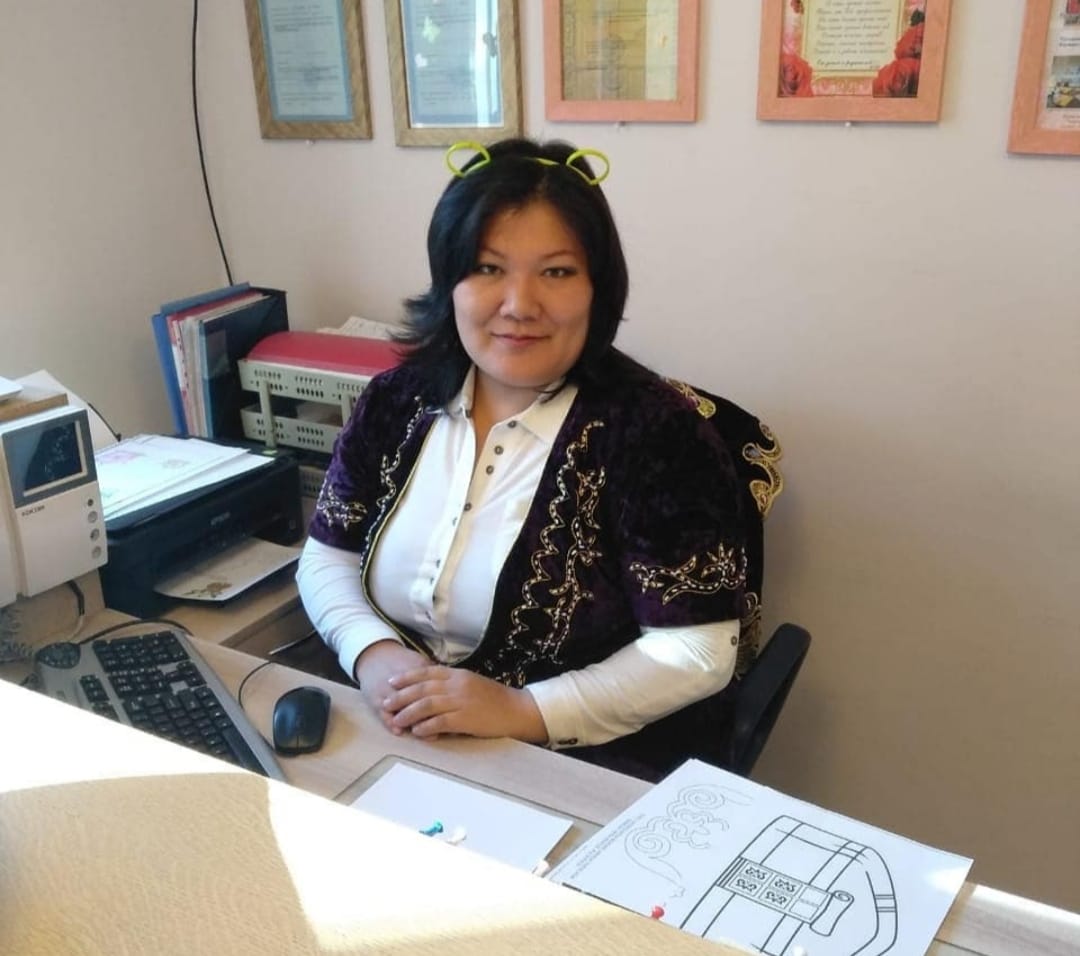 атты қортынды ашық сабақ«Тұлпар»II кіші  тобы                                                                                                            Құрастырған және өткізген тәрбиеші: Закирова Л.А.Образовательные области/Education alareas/ Білім беру саласы:«Коммуникация», «Әлеуметтік орта», «Таным», «Шығармашылық», «Денсаулық»Тема/Topic/ Тақырыбы:«Уми-Зуми командасы»Цель/Aims /Мақсаты:Балалар табиғаттың бөлшегі жануарлар әлемі, жәндіктер, гүлдермен тікелей бақылата отырып меңгерту.                  Логикалық қабілеттерін жетілдіру. Дамытушылық:Өздігімен жұмыс істеуге машықтандыру,                             ойын қабілетін,байқампаздығын,                             сабаққа қызығушылығын дамыту,                             өздігімен талдау  жасауға үйрету.Тәбиелік:Білім мен байланысын түсіндіру. Ұжыммен жұмыс                Істеуге тәрбиелеу,денсаулық сақтау шараларын дамытуБилингвальный компонент/Multilingual component/Билингвальды компонент:жануарлар-животные, үй жануарлары-доманшие животные, жабайы-дикие.Материал и оборудование/Materials and equipments/ Қажетті құрал жабдықтар: Магнитті тақта, көркем суреттер,                                             геометриялықпішіндер, атрибуттар,                                             денелер, демонстрациондыкөрнекіліктер,                                             әуендіүнтаспа.Сабақтың барысы/Presentation/Ход занятия:Жылулық шеңбері.Робаттар әлемі.Балалар біз сіздермен бүгін Уми-Зуми командасы боламыз табиғат  әлеміне саяхат жасаймыз. Ұшатын кемеге отырыңыздар.Музыкамен іске косылған робаттар сияқты болады. Уми  достар компютерлік құрылғыларыңды іске қосыңдар. Жер ғаламшарында бірінші амандасу керек екен.  Бұл жерде көп қонақтар бар екен.Арайлап бүгін атты күнШашып бізге шапағын,Тілеймін сізге ақ таңныңҚуанышын шаттығын.Қайырлы таң, қайырлы таң Қуанышты күн бүгінӨткені біз сіздермен сондай әдемі ғаламшарға тап болдық. Бұл планетада жыл мезгілдерге бөлінеді. Сол үшін біз қазыр ойын ойнаймыз. Менің Уми достарым.«Қай мезгіл деп ойлайсың?» дидактикалық ойыны.1. Жапырақ сарғаядыКүн бұлттанадыЖаңбыр жиі жауадыҚұстар жылы жаққа ұшадыАйтыңдаршы  бұл қай кезде болады?2. Шанамен зырғып желетінШаңғы, коньки тебетінАққала жасап ойнаймынҚай мезгіл деп ойлайсың?3. Қар мұз еріпСу көбейіпБүршік шашып,Жапырақ ашыпБәйшешектер басадыАйтшы роба дос бұл қай кезде болады?4. Күннің көзі шуақтыБалалар жүр шомылыпКөбелек қуып ойнайтынҚай мезгіл деп ойлайсың?Мезгілге байланысты жұмбақтар жасыру.1. Аспаннан домалапКөп моншақ төгілдіБусанды бар алыпТерілді, керілді  (Жаңбыр)2. Қанаты жоқ ұшадыАяғы жоқ қашады       (Жел)3. жылт-жылт етедіҰстасаң еріп кетеді.(Қар)4. ақ сандығым ашылдыІшінен жібек шашылды. (Күн)Біз сіздермен таулы аймаққа тап болдық. Табиғаты қандай тамаша. Мына өсіп тұрған жасыл шөп шөптің арасында әртүрлі болып тұрған не екен. Жақындап көрейік.«Гүлдерді жинау»«Гүлдерді атау» гүлдер туралы мағлұмат беру.«Гүлдерді иіскеу» тыныс алу жаттығуы.Мен гүлдерді жұлмаймын,Торғайларды қумаймынАйтқан сөзді тыңдаймынАпайларды тыңдаймын.Осы әдемі гүлдерді сіздерден басқа тірішілік иесіде жақсы көретін сияқты. Көбелек туралы, ара туралы өлең айтады.Көбелек-ау, көбелек Әдемісің керемет.Гүлге келіп қона ғой,Өзіңде гүл болағой.Ара,ара, араларГүл қауызын жағалар Оны баққан ағалар шелек Шелек бал алар.«Жәндіктер әлеміне саяхат» сурет арқылы жәндіктерді атау «Сипаттап бер» диактикалық ойыны.Сандықтың ішінде жәдіктер салынады, балаларға көрсетпей, атын атамай тек сипаттайды. Балалар қай жәндік екендігін табады.«Аралар ұшты» көзге арналған жаттығу.«Даусынан таны» дидактикалық ойыны. Үнтаспадан үй жануарларының дауыстары естіледі. Балалар олардың қай үй жануары екенін айтады.Түйе - малдың үлкені.Жылқы малдың үркегіСиыр малдың сүттісіҚой – түліктің құттысы. «Төлдерді шақыру» дидактикалық ойыны.Қойдан жуас бозымдыШақырамын қозымды. Пұшайт-пұшайт.Қысқа ғана құлақты Шақырамын лақты.  Шөре- шөреБілмейтұғын ұзаудыШақырамын бұзауды. Аухау-аухауЖелкілдеген тұлымды, Шақырамын құлынды. Құру-құруАлатаудай жоталыШақырамын ботаны. Көс-көс-көс«Төлін тап» дидактикалық ойыны.Сызба бойынша төлдерді өз енелеріне қосады. Түйенің төлі – ботақанҚойдың төлі- қошақанЕшкінің төлі – лақЖылқынынң төлі – құлынСергіту сәті: «Көңілді айналу» Аяқты бас, қолды соқ, Айналамыз қошақан болып ораламыз.Аяқты бас, қолды соқАйналамыз сиыр болып ораламызОйын осылай жалғасады. «Әуе шарымен Бауырсақ» ұшып келеді.Тәрбиеші: Тыңдамапты Атасын.Тыңдамапты Әжесін.Кетіп қалып үйіненКөмектесейік балалар.Ол орманға саяхат жасапты.Мынандай қызықты жануарларды көріпті. Оларға көмек керек екен. «Сөйлемді жалғастыр» дидактикалық ойыныҚорқақ ......қоян барҚу ......Аш.......Маймақ ......Тікенекті ........«Үйлерің тап» дидактикалық ойыны.Аю шеңберТүлкі үшбұрышҚоян шаршыҚасқыр тіктөртбұрышКірпі бесбұрышта «Ұқсас заттарды тап» дидактикалық ойыны.«Төртінші артық» дидактикалық ойыны.«Жануарларды жайлауға орналастыр» дидактикалық ойыны. Жануарларды жайлаудың суреті бар плакатка, киіз үйдің жанына орналастырады. 